Муниципальное дошкольное образовательное учреждениеЦентр развития ребенка – детский сал №28«Осень в гости к нам пришла».Воспитатель:Храброва З.Э.2014г.Проект краткосрочный, групповой.Срок проведения: 1 неделя (октябрь).Возраст участников : 2-3 года.Тип проекта – смешанный.Цель: Ознакомление детей с природойРазвитие у детей предпосылок наблюдательностиПоказать взаимосвязь явлений природы и жизни людейВызвать у детей эстетический отклик на красоту осениЗадачи:Формирование элементарных представлений об осенних изменениях в природе (разноцветные листья на деревьях, похолодало, дует ветер, идут частые дожди, листопад).На основе расширения ориентировки в окружающем развивать понимание речи и активизировать словарь детей по теме.Воспитывать добрые чувства, любознательность, эстетическое восприятие.Познакомить детей с произведениями художественной литературы об осени. Вызвать у детей интерес к иллюстрациям в книгах.Воспитывать стремление отразить свои яркие впечатления в рисунках и конструировании. Учить передавать образ осени доступными методами художественного творчества.Развитие сенсорных навыков ( величина-большой, маленький; цвет-желтый, красный, зеленый, синий; качество – мокрый, грязный, сухой).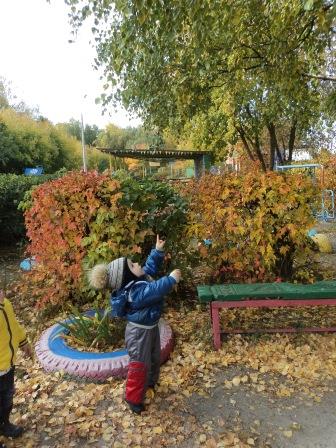 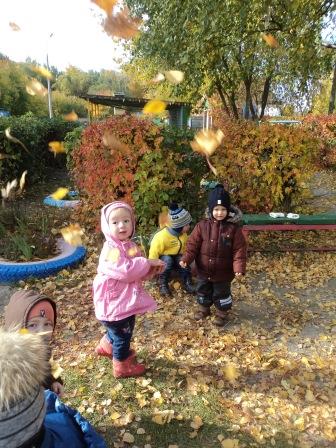 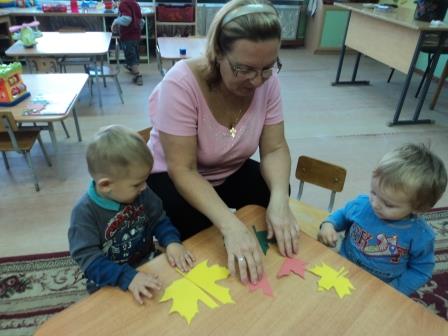 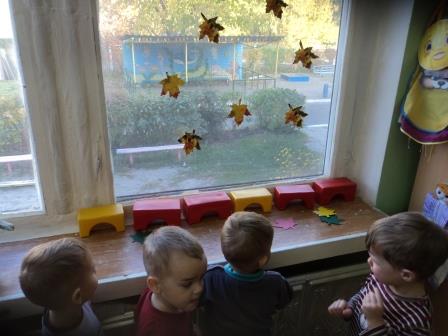 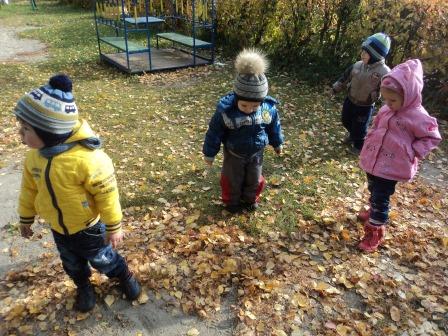 